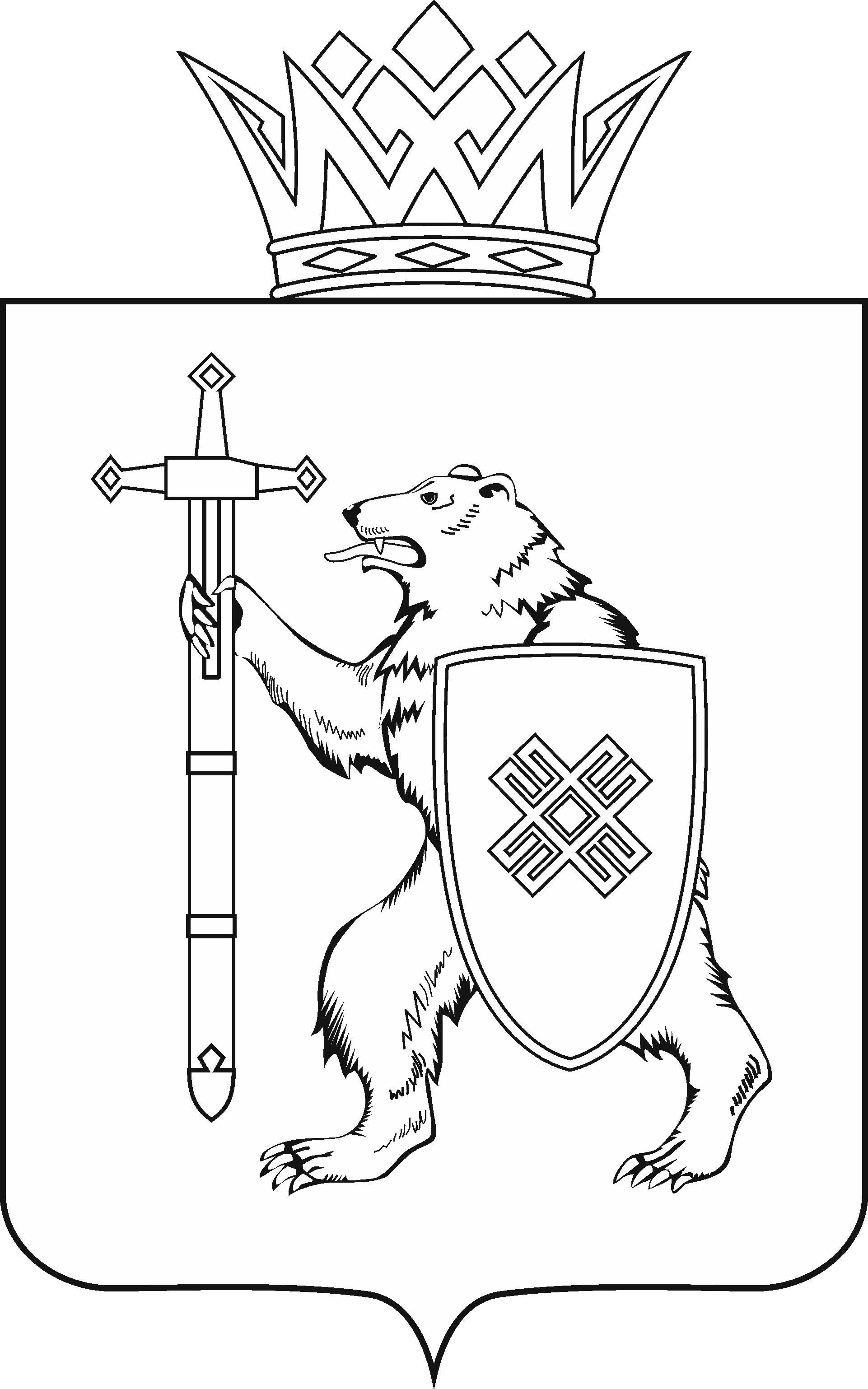 Тел. (8362) 64-14-16, 64-13-95, факс (8362) 64-14-11, E-mail: info@gsmari.ruПРОТОКОЛ № 66ЗАСЕДАНИЯ КОМИТЕТАПОВЕСТКА ДНЯ:О проекте закона Республики Марий Эл «О внесении изменений в статью 4 Закона Республики Марий Эл «О регулировании отдельных отношений в области охоты и сохранения охотничьих ресурсов на территории Республики Марий Эл».Комитет решил:1. Поддержать проект закона Республики Марий Эл «О внесении изменений в статью 4 Закона Республики Марий Эл «О регулировании отдельных отношений в области охоты и сохранения охотничьих ресурсов на территории Республики Марий Эл» с учетом заключения правового управления Аппарата Государственного Собрания Республики Марий Эл (прилагается).2. Направить проект закона Республики Марий Эл «О внесении изменений в статью 4 Закона Республики Марий Эл «О регулировании отдельных отношений в области охоты и сохранения охотничьих ресурсов на территории Республики Марий Эл» на рассмотрение комитетов Государственного Собрания Республики Марий Эл.МАРИЙ ЭЛ РЕСПУБЛИКЫН КУГЫЖАНЫШ ПОГЫНЖОАГРОПРОМЫШЛЕННЫЙ КОМПЛЕКСЫМ ВИЯҥДЫМЕ, ЭКОЛОГИЙ ДА ПӰРТӰС ДЕНЕ ПАЙДАЛАНЫМЕ ШОТЫШТО КОМИТЕТЛенин проспект, 29-ше, Йошкар-Ола, 424001ГОСУДАРСТВЕННОЕ СОБРАНИЕ РЕСПУБЛИКИ МАРИЙ ЭЛКОМИТЕТ ПО РАЗВИТИЮАГРОПРОМЫШЛЕННОГОКОМПЛЕКСА, ЭКОЛОГИИ И ПРИРОДОПОЛЬЗОВАНИЮЛенинский проспект, 29, г. Йошкар-Ола, 42400123 июня 2023 года 9.00	                              Заочное 